20 GRUDNIA  2021 SZCZEPIENIOBUS W  GMINIE NIEMCE!Z inicjatywy wojewody lubelskiego Lecha Sprawki, na terenie województwa lubelskiego prowadzona jest akcja informacyjno-edukacyjna "Zadbaj o zdrowie". Jej ważnym elementem są szczepienia profilaktyczne.- Szczepienia przeciw COVID-19 to jedyny sposób, byśmy zabezpieczyli się przed czwartą falą koronawirusa. Nawet jeśli nam się to w pełni skutecznie nie uda – w sensie liczby zakażeń – to przede wszystkim zmniejszenia niebezpieczeństwa dla utraty zdrowia, życia. To niezmiernie ważne, nie ma innej metody – podkreśla wojewoda Lech Sprawka.W ramach akcji prowadzone są szczepienia przeciw COVID-19 w mobilnych punktach szczepień (ambulans - "szczepieniobus"), w którym wszyscy zainteresowani będą mogli zaszczepić się jednodawkową szczepionką Johnson&Johnson, bez wcześniejszego umawiania się czy zapisywania na konkretną godzinę.- Pomysł wykorzystania w województwie lubelskim mobilnych punktów szczepień – „szczepieniobusów” w realizacji Narodowego Programu Szczepień wynika z tego, że dynamika szczepień w naszym województwie jest jedną z najgorszych w skali kraju. Uwzględniając specyfikę naszego województwa, gdzie wielu mieszkańców mieszka na terenach wiejskich, zdecydowaliśmy się na upowszechnienie właśnie tej formuły prowadzenia szczepień.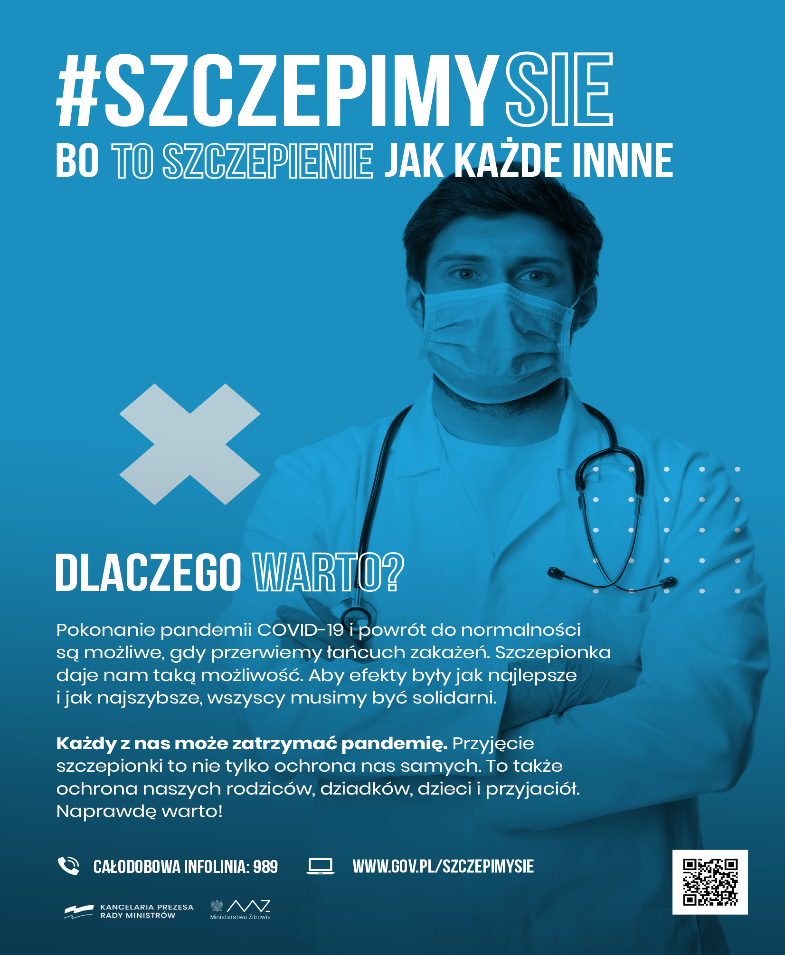 MIESZKAŃCY GMINY NIEMCE!W dniu 20 grudnia 2021 roku (PONIEDZIAŁEK) w godzinach od 9.00-13.00 w budynku Gminnej Biblioteki Publicznej w Niemcach ul. Parkowa 6, będzie podstawiony mobilny punkt szczepień tzw. SZCZEPIENIOBUS, w którym będzie można zaszczepić się przeciw COVID-19 bez wcześniejszej rejestracji.Zapraszamy na szczepienie przeciw COVID-19 jednodawkowym preparatem JOHNSON&JOHNSON lub 3 dawką PFIZER.Wszystkich chętnych Serdecznie Zapraszamy!